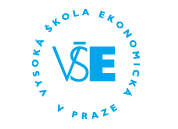 Č e s t n é    p r o h l á š e n íOsoby podílející se na přípravě a/nebo průběhu veřejné zakázky podle části IV. čl. 4 směrnice Pravidla zadávání veřejných zakázek na VŠE v Praze (SR 01/2019)Já, níže podepsaný zaměstnanec VŠE v Praze, podílející se na přípravě a/nebo průběhu veřejné zakázky s názvem …………………………………………………. čestně prohlašuji, že nejsem ve vztahu k této veřejné zakázce ve střetu zájmů ve smyslu § 44 zákona č. 134/2016 Sb., Zákon o zadávání veřejných zakázek, tedy nemám žádný osobní zájem na výsledku zadávacího/výběrového řízení.Za střet zájmů se považuje situace, kdy zájmy osob, které se podílejí na průběhu zadávacího/výběrového řízení, nebo mají nebo by mohly mít vliv na výsledek zadávacího řízení, ohrožují jejich nestrannost nebo nezávislost v souvislosti se zadávacím/výběrovým řízením. Osobním zájmem osob zde uváděných se rozumí zájem získat osobní výhodu nebo snížit majetkový nebo jiný prospěch zadavatele.Toto prohlášení činím bezodkladně poté, co jsem se zapojil do přípravy uvedené veřejné zakázky na základě své jasné, srozumitelné a svobodné vůle a jsem si vědom/a všech následků plynoucích z nedodržení shora uvedeného.V Praze dne …………………….							……………………….………							jméno a příjmení	
                                                                                                   		………………………….…...									        podpis